									شماره: 594/ 35 / پ گ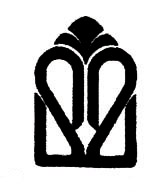 دانشگاه علوم پزشکی و خدمات بهداشتی درمانی گلستان				تاریخ: 2 / 12 /93        معاونت تحقیقات و فناوری					پیوست:   ---------             کمیته تحقیقات دانشجویی دانشگاهبسمه تعالیمصوبات مهم کمیته تحقیقات دانشجویی دانشگاه طی یک سال گذشتهبه استحضار می رساند کلیه مصوبات جاری اجرایی بوده مگر در مصوبه ای جدید، شورای پژوهشی کمیته تحقیقات دانشجویی دانشگاه بخواهد مصوبات جدیدی داشته باشد و مصوبات قبلی را اصلاح نماید.مصوبات مربوط به طرح های تحقیقاتییک داور مرتبط با موضوع گزارش نهایی ارائه شده به کميته تحقيقات دانشجويي دانشگاه را بررسی نماید.کارشناسان ارشد دارای رابطه استخدامی با دانشگاه که در زمینه طرح پیشنهادی صاحب مقاله چاپ شده باشند، با تایید شورای پژوهشی کميته تحقيقات دانشجويي دانشگاه می توانند راهنمایی طرح های تحقیقاتی دانشجویان عضو را برعهده بگیرند. همچنین مربیان عضو هئیت علمی که در حال حاضر بعنوان دانشجوی دکترای تخصص در حال تحصیل هستند نیز، می توانند راهنمایی طرح های تحقیقاتی دانشجویان عضو کميته تحقيقات دانشجويي را برعهده بگیرند.مقرر شد هم در گزارش نهایی ها  affiliation کميته تحقيقات دانشجويي دانشگاه ذکر شود و مجریان بنویسند که گرنت طرح مذکور از طرف کميته تحقيقات دانشجويي دانشگاه علوم پزشکی گلستان تامین شده است. همچنین در مقالات چاپی منتج از طرح های مصوب کميته تحقيقات دانشجويي دانشگاه حتما affiliation کميته تحقيقات دانشجويي دانشگاه ذکر شود و در بخش  acknowledgment به شماره گرنت پژوهشی اشاره شود.چنانچه آوردن زمان ومکان مطالعه در عنوان ضرورتی ندارد، آورده نشود.فرآيند بررسی و تصويب طرح ها مطرح و چارت آن با پيشنهاد اعضاء شورا طراحی شد.از این پس طرحهای بالای سقف، 1 داور دانشجو و 2 داور هیئت علمی داشته باشند.آندسته از گزارش نهایی ها که مقاله دارند، در شورا مطرح نشوند و تنها در صورتجلسه آورده شوند. مصوبات مربوط به ساختار کمیته تحقیقات دانشجوییانتخابات دبیر و سرپرست دانشکده ها هر سال اوایل مهرماه صورت می گیرد و از اول آبان ابلاغ آنها صادر می شود.صدور گواهی فعالیت اعضاء کمیته تحقیقات دانشجویی با تایید دبیر و سرپرست دانشکده ها و تایید نهایی سرپرست دانشگاه صورت می پذیرد.اعضاء شورای مرکزی دانشکده ها شامل دبیر، چهار نفر مسئول کارگروه ها (آموزش-پژوهش-ارتباطات و انتشارات) و دو نفر عضو علی البدل باشند.فعالیت های اصلی کمیته شامل (1) توانمندشدن و توانمند ساختن اعضاء (2) نوشتن پروپوزال تحقیقاتی(3)  بازدیدها و اردوهای علمی می باشد.تمامی دانشجویان عضو باید با رعایت تمامی شئونات اخلاقی، شان کمیته تحقیقات دانشجویی را حفظ نمایند.سرپرستان محترم با حضور دائم و موثر در کمیته تحقیقات دانشجویی باید تعامل و همکاری بیشتری با دانشجویان داشته باشند.سرپرستان دانشکده ها برای تامین نیازهای سخت افزاری خود پیگیری لازم را داشته باشند.برای انتخاب پژوهشگر برتر دانشکده و دانشگاه افراد واجد شرایط مدارک خود را به دبیر دانشکده تحویل داده و پس از تایید سرپرست دانشکده مدارک به سرپرست دانشگاه تحویل شود.سرپرستان محترم دانشکده ها نقش ییشتری در همکاری با دانشجویان داشته باشند، خصوصا در تایید فرمت پروپوزال ها.جلسات شورای پژوهشی ساعت 12.5 تا 14 شنبه ها و در صورت نیاز روزهای دوشنبه 12-10 برگزار شود.همچنین مقرر شد از این پس صورتجلسه شورا روی سایت قرار گیرد.ایوب خسرویدبیر کمیته تحقیقات دانشجویی دانشگاه